Food Pantry, 19 Cedar St.Highland Baptist Church19 Cedar Street, Fitchburg, MA  01420(978) 342-9646	Tus amigos en Highland Baptist Church queremos que tú sepas que nosotros cuidamos de ti y esperamos que nuestro regalo de alimentos haga tu vida un poco más fácil.	Pero además queremos que tú sepas que tú tienes otro amigo quien te quiere y ha producido más importante alimento que el que nosotros te damos en tus manos.  Este amigo es JESUCRISTO y el te quiere dar el alimento de LA VIDA ETERNA.	El puede hacer esto si tu pudieras creer que El vino al mundo y murió por tus pecados en la cruz, y que El resucito de la muerte completamente vivo, venciendo la muerte para siempre.	La Biblia dice:			“Porque Dios amo tanto al mundo que dio a su			único hijo para que todo aquel que en el cree, no se			pierda mas tenga vida eterna.”							Evangelio San Juan							Capitulo 3							versiculo 16	¿Quieres tu vida eterna?  Háblale a JESUS a través de la oración(¡El esta vivo!) y dile a El que tu crees que El pago por tus pecados y tu necesitas de El para que te salve del juicio de pecados.  Entonces pide le a El por el regalo de vida eterna.  Eso es correcto solo pide se lo a El, y El gustosamente te la dará.	¿Tienes alguna pregunta?  Pregúntale a uno de los trabajadores por uno de los tratados titulado: CÓMO OBTENER PAZ CON DIOS.Recuerda, nosotros podemos dar le pan hoy pero Jesús puededarle alimento de LA VIDA ETERNA.Food Pantry Calendarioel invierno/la primavera 2020		9:00 a.m. - 11:00 a.m.[Pόliza de Cancelaciόn:  Si por alguna razόn el Food Pantryesta cerrado (por el mal tiempo), estaremos abiertoen la proxima fecha de es itinerario.]enero11 de enero		25 de enerofebrero8 de febrero	22 de febreromarzo14 de marzo		28 de marzoabril11 de abril		25 de abrilDIOS TE AMA … Y usted esta invitado para adorarcon nosotros cada domingo por la mañana en el:Servicio de domingo en la Mañana:9:00 a.m. - Escuela Dominical para todas las edades10:15 a.m. - Adoraciόn Contemporánea yTradicional (Alabanza en coro con la Banda deAdoraciόn, Himnos, coros y música especial)Casa de Gracia y Restauracion: Orden de CultoMudamos:  820 Main St., Fitchburg, MA  01420Programas de Jόvenes:domingos 6:30-8:00 p.m.:Grupo de jόvenes (edades de 13 y mas)martes [Oct. – Mayo] 7:00-8:30 p.m.:GEMS (la niñas) - 3 Clubs: (Gr. 1-3); (Gr. 4-6); (Gr. 7-9)La esperanza es nuestra estrategia Por Adam HolzMas yo al Señor miraré, esperaré al Dios de mi salvación;el Dios mío me oirá (v. 7).Leer: Miqueas 7:1-7 | La Biblia en un año: Miqueas 6–7; Apocalipsis 13Mi equipo favorito de fútbol americano ha perdido ocho partidosconsecutivos. Con cada derrota, la esperanza de ganar el campeonato es menor. El entrenador hizo cambios todas las semanas, pero no sirvió de nada. Bromeando con mis compañeros de trabajo, les he dicho que tener la esperanza de que las cosas cambien no significa que eso vaya a suceder; que la esperanza no es una estrategia.Esto es cierto en el deporte, pero en la vida espiritual es exactamente lo opuesto. Cultivar la esperanza en Dios, aferrándonos a Él con fe yconfianza, no es solo una estrategia, sino la única.Miqueas entendía esta verdad. Estaba apesadumbrado por la forma en que Israel se había alejado de Dios: «Ay de mí! […]. Faltó elmisericordioso de la tierra, y ninguno hay recto entre los hombres» (7:1-2). Pero luego, se reenfocó en su verdadera esperanza: «Mas yo al Señor miraré, esperaré al Dios de mi salvación; el Dios mío me oirá» (v. 7).¿Qué se requiere para mantener la esperanza en momentos difíciles?Miqueas nos lo dice: mirar, esperar, orar y recordar. Cuando lascircunstancias nos abruman, Dios escucha nuestro clamor. Por eso,nuestra estrategia es actuar en función de nuestra esperanza en Él;la única que nos ayudará a capear las tormentas de la vida.Señor, ayúdame a anclar mi esperanza en ti.¿Qué se requiere para mantener la esperanza en tiempos difíciles? Mirar, esperar, orar y recordar.Nuestro Pan DiarioOur Daily Bread Ministries,(Dirección postal) PO Box 177, Grand Rapids, MI 49512-0177(Dirección física) 3000 Kraft Ave SE, Grand Rapids, MI 49512-2024Dirección Internet:  http://nuestropandiario.orgSchedule for:Food Pantry19 Cedar St., FitchburgPasillo del compañerismo!  (978)342-9646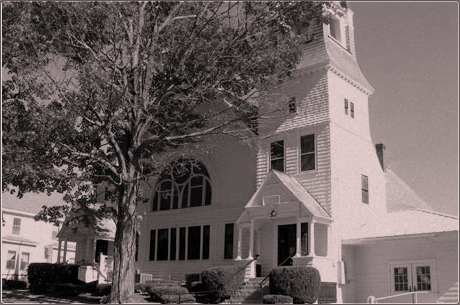 Ministry ofHighland Baptist Church19 Cedar St.Fitchburg, MA  01420(978)342-9646	HighlandFitchburg@gmail.comCasa De Gracia y Restauración820 Main St., Fitchburg, MA  01420  (978)618-8659Les invitamos cordialmente a adorar con nosotros cada domingo en la manana a las 10:15 a.m.Food Pantry, 19 Cedar St.Highland Baptist Church19 Cedar Street, Fitchburg, MA  01420(978) 342-9646	Your friends at Highland Baptist Church want you to know that we care for you and hope that our gift of food makes your life a little easier.	But we also want you to know that you have another Friend who loves you and has provided even more important “food” than that which we can put into your hands.  This friend is JESUS CHRIST and He wants to give you the food of ETERNAL LIFE.	He can do this if you will believe that He came to earth and died for your sins on a cross, and that He rose up from the dead completely alive, defeating death forever.	The Bible (God's book) says:			“For God so loved the world that He gave His			only begotten son that whosoever believes in Him			should not perish but have everlasting life.”								Gospel of John								chapter three								verse sixteen	Do you want eternal life?  Speak to JESUS through prayer(He is alive!) and tell Him that you believe He paid for your sins and you need Him to save you from sin's judgment.  Then ask Him for the gift of eternal life.  That's right, just ask Him, and He will gladly give it to you.	Do you have a question?  Ask one of our hosts or pick up one of our free tracts entitled: STEPS TO PEACE WITH GOD.Remember, we can give you bread for today, but only JESUScan give you the bread of ETERNAL LIFE.Food Pantry CalendarWinter/Spring 2020		9:00 a.m. - 11:00 a.m.[Cancellation Policy:  If for any reason the Food Pantry is closed (primarily weather related), we will reopen onthe next scheduled date as listed below.]JanuaryJanuary 11		January 25FebruaryFebruary 8		February 22MarchMarch 14		March 28AprilApril 11		April 25GOD LOVES YOU …And you are warmly welcomed toworship with us tomorrow morning next door:Sunday Morning Service Schedule:9:00 a.m. - Sunday School for All Ages [Infants – Adults]10:15 a.m. - A blend of Contemporary andTraditional Worship (Praise Choruses with ourPraise Band, Hymns, Organ, Choir, Special Music)Youth Programs:Sundays 6:30-8:00 p.m.:Rise 412 Student Ministries (Ages 13 and up)Tuesdays [Oct. - May (weeks 1-3)] 7:00-8:30 p.m.:GEMS (Girls):  3 Clubs: (Gr. 1-3); (Gr. 4-6); (Gr. 7-9)Hope Is Our StrategyBy Adam HolzBut as for me, I watch in hope for the Lord, I wait for God my Savior;my God will hear me. Micah 7:7Read: Micah 7:1–7 | Bible in a Year: Micah 6–7; Revelation 13My favorite football team has lost eight consecutive games as I write this. With each loss, it’s harder to hope this season can be redeemed for them. The coach has made changes weekly, but they haven’t resulted in wins. Talking with my coworkers, I’ve joked that merely wanting a different outcome can’t guarantee it. “Hope is not a strategy,” I’ve quipped.That’s true in football. But in our spiritual lives, it’s just the opposite. Not only is cultivating hope in God a strategy, but clinging to Him in faith and trust is the only strategy. This world often disappoints us, but hope can anchor us in God’s truth and power during the turbulent times.Micah understood this reality. He was heartbroken by how Israel had turned away from God. “What misery is mine! ... The faithful have been swept from the land; not one upright person remains” (7:1–2). But then he refocused on his true hope: “But as for me, I watch in hope for the Lord, I wait for God my Savior;my God will hear me” (v. 7).What does it take to maintain hope in harsh times? Micah shows us: Watching. Waiting. Praying. Remembering. God hears our cries even when ourcircumstances are overwhelming. In these moments, clinging to and acting in response to our hope in God is our strategy, the only strategy that will help us weather life’s storms.What does it take to maintain hope in harsh times?Watching. Waiting. Praying. Remembering.INSIGHT:  Micah prophesied some sixty-five years to Israel and Judah during the reigns of Jotham, Ahaz, and Hezekiah (Micah 1:1). He was a contemporary with Hosea, who prophesied to Israel (Hosea 1:1), and to Isaiah, who prophesied to Judah (Isaiah 1:1). Accusing God’s people of idolatry, moral corruption, oppression (Micah 1:7; 2:1–2; 3:9–11), Micah warned of God’s discipline.He called the people “to act justly and to love mercy” (6:8). His prophesy that Israel would be destroyed (1:6) came to pass in 722 bc (2 Kings 17:5–7). Micah also warned that “[Judah] will become a heap of rubble” (Micah 3:12). Because Hezekiah, the king of Judah, repented, Jerusalem was spared destruction from the invading Assyrians (2 Chronicles 32:20–22; Jeremiah 26:18–19).  K. T. SimOur Daily Bread Ministries, 3000 Kraft Ave SE, Grand Rapids, MI 49512PO Box 2222, Grand Rapids, MI 49501		Website:  http://odb.org/Schedule for:Food Pantry19 Cedar St., FitchburgFellowship Hall!  (978)342-9646Ministry ofHighland Baptist Church19 Cedar St.Fitchburg, MA  01420(978)342-9646www.hbcfitchburg.com	(Church Website)HighlandFitchburg@gmail.com (Church E-mail)And you are warmly welcomed to worship with useach Sunday morning at 10:15 a.m.